Publicado en Barcelona el 10/10/2012 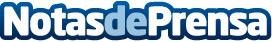 Ocho twiteros seguidores de Gallina Blanca participan en el primer Coaching de Cocina de España de la mano de Isma Prados y Avecrem•	El primer Coaching de cocina se ha celebrado en Barcelona y Madrid con motivo del lanzamiento del nuevo Avecrem 100% naturalDatos de contacto:InforpressNota de prensa publicada en: https://www.notasdeprensa.es/ocho-twiteros-seguidores-de-gallina-blanca-participan-en-el-primer-coaching-de-cocina-de-espana-de-la-mano-de-isma-prados-y-avec Categorias: Gastronomía Marketing Otros Servicios http://www.notasdeprensa.es